Об утверждении доклада «О ходе реализации и об оценке эффективностиреализации муниципальной программы сельского поселения Богородицкий сельсовет за 2020 год»       В соответствии с Порядком разработки, реализации и проведения оценки эффективности муниципальных программ сельского поселения Богородицкий сельсовет Добринского муниципального района Липецкой области, утвержденным постановлением администрации сельского поселения Богородицкий сельсовет от 13.10.2020г. №96 и целях обеспечения дальнейшего устойчивого комплексного социально-экономического  развития сельского поселения, администрация  Богородицкого сельсоветаПОСТАНОВЛЯЕТ:	1.Утвердить доклад «О  ходе реализации и об оценке эффективности реализации муниципальной программы сельского поселения Богородицкий сельсовет за 2020 год» (согласно приложения 1).          2.Доклад «О ходе реализации и об оценке эффективности реализации муниципальной программы сельского поселения Богородицкий сельсовет за 2020 год» разместить на официальном сайте администрации района в сети Интернет.  3.Контроль за исполнением настоящего постановления возложить на главного специалиста – эксперта Быкову В.А..Глава администрации Богородицкого сельсовета                                                           А.И.ОвчинниковПриложение №1к постановлению администрацииБогородицкого сельсоветаот 24.02.2021 №25Доклад о ходе реализации и об оценке эффективности реализации муниципальной программы «Устойчивое развитие территории сельского поселения Богородицкий сельсовет Добринского муниципального района Липецкой области на 2019-2024 годы» за 2020 годПодпрограмма 1. Обеспечение населения качественной, развитой инфраструктурой и повышение уровня благоустройства территории сельского поселения Богородицкий сельсовет.       Исполнено за 2020год – 7 225 689,51 рублей, что составляет 100% выполнения плановых назначений.Эти денежные средства в течение года сельским поселением  Богородицкий сельсовет  были израсходованы на: - Содержание автодорог местного значения сельского поселения Богородицкий сельсовет(расходы на содержание и текущий ремонт дорог);- Содержание муниципального жилищного фонда. Взносы на кап ремонт многоквартирных  домов; -Текущие расходы на содержание, реконструкцию и поддержание в рабочем состоянии системы уличного освещения сельского поселения. Расходы на уличное освещение; - Окашивание,  озеленение территории сельского поселения;-  Прочие мероприятия по благоустройству сельского поселения.  Реализация направления расходов основного мероприятия «Прочие мероприятия по благоустройству сельского поселения (опиливание, уборка территории сельского поселения, уход за клумбами, фонтаном, пляжем, приобретение детских игровых площадок  и др.)Подпрограмма 2. Развитие социальной сферы  на территории сельского поселения Богородицкий  сельсовет.       Исполнено за 2020год – 8 312 694,47 рублей, что составляет 100% выполнения плановых назначений. Эти денежные средства в течение года сельским поселение Богородицким сельсовет  были израсходованы на: - Создание условий и проведение мероприятий,  в области физической культуры, развития и популяризации массового спорта в сельском поселении;- Создание условий и проведение мероприятий,  в области физической культуры, развития и популяризации массового спорта в сельском поселении.;- Создание условий и проведение мероприятий,  направленных на развитие  культуры сельского поселения;Подпрограмма 3 Обеспечение безопасности  человека и природной среды на территории  сельского поселения  Богородицкий сельсоветОсновное мероприятие 1  подпрограммы 3 По данной подпрограмме никаких мероприятий не проводилось. Подпрограмма 4. Обеспечение реализации муниципальной политики на территории сельского поселения Богородицкий сельсовет      Исполнено за 2020год – 292 573,38 рублей, что составляет 100% выполнения плановых назначений.Эти денежные средства в течение года сельским поселение Богородицким сельсовет  были израсходованы на: - Приобретение услуг по сопровождению сетевого программного обеспечения по электронному ведению похозяйственного учета. Расходы на приобретение программного обеспечения;- Мероприятия, направленные на организацию  повышения эффективности деятельности  органов местного самоуправления сельского поселения. Расходы на повышение квалификации муниципальных служащих сельского поселения на условиях софинансирования с областным бюджетом;- Ежегодные членские взносы в Ассоциацию «Совета муниципальных образований. Расходы на оплату членских взносов;- Прочие мероприятия сельского поселения. Реализация направления расходов основного мероприятия.Подпрограмма 5. Энергосбережение и энергетическая эффективность на территории сельского поселения Богородицкий сельсовет     Исполнено за 2020год – 13 059 288,50  рублей, что составляет 100% выполнения плановых назначений.Эти денежные средства в течение года сельским поселение Богородицким сельсовет  были израсходованы на :      - Мероприятия, направленные на модернизацию и реконструкцию системы теплоснабжения от ТК1 до ТК3 на ст. Плавица Добринского муниципального района Липецкой области с применением энергосберегающего оборудования и технологий в сумме 11 475 128,60 рублей      - Мероприятия, направленные на модернизацию объектов наружного освещения и светофорных объектов в 2020 году в сумме 1 584 159,90 рублей.По итогам программ за 2020 год выполнение составило 100% от запланированного.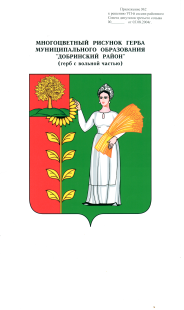 АДМИНИСТРАЦИИ СЕЛЬСКОГО ПОСЕЛЕНИЯБОГОРОДИЦКИЙ СЕЛЬСОВЕТДобринского муниципального района Липецкой областиПОСТАНОВЛЕНИЕ 24.02.2021.                              ж.д.ст.Плавица                              № 25Глава администрации                   Овчинников А.И.Главныйпециалист-эксперт____                     Быкова В.А. 